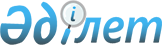 О внесении изменений и дополнений в решение Шемонаихинского районного маслихата от 23 декабря 2015 года № 35/2-V "О бюджете Шемонаихинского района на 2016-2018 годы"
					
			Утративший силу
			
			
		
					Решение Шемонаихинского районного маслихата Восточно-Казахстанской области от 25 ноября 2016 года № 9/6-VI. Зарегистрировано Департаментом юстиции Восточно-Казахстанской области 6 декабря 2016 года № 4758. Утратило силу - решением Шемонаихинского районного маслихата Восточно-Казахстанской области от 22 декабря 2016 года № 10/2-VI      Сноска. Утратило силу – решением Шемонаихинского районного маслихата Восточно-Казахстанской области от 22.12.2016 № 10/2-VI (вводится в действие с 01.01.2017).

      Примечание РЦПИ.

      В тексте документа сохранена пунктуация и орфография оригинала

      В соответствии со статьями 106, 109 Бюджетного кодекса Республики Казахстан от 4 декабря 2008 года, подпунктом 1) пункта 1 статьи 6 Закона Республики Казахстан от 23 января 2001 года "О местном государственном управлении и самоуправлении в Республике Казахстан", решением Восточно - Казахстанского областного маслихата от 15 ноября 2016 года № 7/71-VІ "О внесении изменений в решение Восточно-Казахстанского областного маслихата от 9 декабря 2015 года № 34/406- V "Об областном бюджете на 2016 -2018 годы" (зарегистрировано в Реестре государственной регистрации нормативных правовых актов за № 4743) Шемонаихинский районный маслихат РЕШИЛ:

      1. Внести в решение Шемонахинского районного маслихата от 23 декабря 2015 года № 35/2- V "О бюджете Шемонаихинского района на 2016 -2018 годы" (зарегистрировано в Реестре государственной регистрации нормативных правовых актов за № 4339, опубликовано в газете "ЛЗ Сегодня" от 27 января 2016 года № 4) следующие изменения и дополнения:

      пункт 1 изложить в следующей редакции:

      "1. Утвердить районный бюджет на 2016-2018 годы согласно приложениям 1, 2 и 3 соответственно, в том числе на 2016 год в следующих объемах:

      1) доходы – 3 573 268,5 тысяч тенге, в том числе:

      налоговые поступления – 1 407 550 тысяч тенге;

      неналоговые поступления – 6 417 тысяч тенге;

      поступления от продажи основного капитала – 73 735 тысяч тенге;

      поступления трансфертов – 2 085 566,5 тысяч тенге;

      2) затраты – 3 576 003,3 тысяч тенге;

      3) чистое бюджетное кредитование – 263 350 тысяч тенге, в том числе:

      бюджетные кредиты – 265 633 тысяч тенге;

      погашение бюджетных кредитов – 2 283 тысяч тенге;

      4) сальдо по операциям с финансовыми активами – 0 тысяч тенге, в том числе:

      приобретение финансовых активов – 0 тысяч тенге;

      поступления от продажи финансовых активов государства – 0 тысяч тенге;

      5) дефицит (профицит) бюджета – - 266 084,8 тысяч тенге;

      6) финансирование дефицита (использование профицита) бюджета – 266 084,8 тысяч тенге, в том числе:

      поступление займов – 265 633 тысяч тенге;

      погашение займов – 2 283 тысяч тенге;

      используемые остатки бюджетных средств – 2 734,8 тысяч тенге."; 

      пункт 5 изложить в следующей редакции:

      "5. Утвердить резерв местного исполнительного органа района на 2016 год в сумме 7 049 тысяч тенге."; 

      пункт 8 изложить в следующей редакции:

      "8. Предусмотреть в районном бюджете на 2016 год целевые текущие трансферты из областного бюджета в сумме 97 530 тысяч тенге."; 

      пункт 9 изложить в следующей редакции:

      "9. Предусмотреть в районном бюджете на 2016 год целевые текущие трансферты из республиканского бюджета в сумме 974 057 тысяч тенге.";

      в пункте 10:

      подпункты 1), 2) и 3) изложить в следующей редакции:

      "1) на услуги по обеспечению деятельности акима района в городе, города районного значения, поселка, села, сельского округа в сумме 176 621 тысяч тенге, согласно приложению 5;";

      "2) на трансферты органам местного самоуправления в сумме 146 292 тысяч тенге, согласно приложению 6;";

      "3) на ремонт и благоустройство объектов в рамках развития городов и сельских населенных пунктов по Дорожной карте занятости 2020 в сумме 17 468 тысяч тенге, согласно приложению 7;";

      дополнить подпунктом 6) следующего содержания:

      "6) на капитальные расходы государственного органа в сумме 200 тысяч тенге, согласно приложению 11.";

      приложения 1, 5, 6 и 7 к указанному решению изложить в новой редакции согласно приложениям 1, 2, 3 и 4 к настоящему решению;

      дополнить приложением 11 к указанному решению согласно приложению 5 к настоящему решению.

      2. Настоящее решение вводится в действие с 1 января 2016 года.

 Районный бюджет на 2016 год Распределение сумм на услуги по обеспечению деятельности акима района в городе, города районного значения, поселка, села, сельского округа Распределение сумм на трансферты органам местного самоуправления Распределение сумм на ремонт и благоустройство объектов в рамках развития городов и сельских населенных пунктов по Дорожной карте занятости 2020 Распределение сумм на капитальные расходы государственного органа
					© 2012. РГП на ПХВ «Институт законодательства и правовой информации Республики Казахстан» Министерства юстиции Республики Казахстан
				
      Председатель сессии

Е. Григорьева

      Секретарь Шемонаихинского

      районного маслихата

А. Боровикова
Приложение 1 
к решению Шемонаихинского 
районного маслихата 
от 25 ноября 2016 года № 9/6-VIПриложение 1 
к решению Шемонаихинского 
районного маслихата 
от 23 декабря 2015 года 
№ 35/2-VКатегория

Категория

Категория

Категория

Сумма (тысяч тенге)


Класс

Класс

Класс

Подкласс

Подкласс

Наименование доходов


1.ДОХОДЫ

3573268,5


1

Налоговые поступления

1407550

1

Подоходный налог 

592040

2

Индивидуальный подоходный налог 

592040

3

Социальный налог

344119

1

Социальный налог

344119

4

Налоги на собственность 

329681

1

Налоги на имущество

191187

3

Земельный налог

33211

4

Налог на транспортные средства

102213

5

Единый земельный налог

3070

5

Внутренние налоги на товары, работы и услуги

130771

2

Акцизы

4387

3

Поступления за использование природных и других ресурсов

84300

4

Сборы за ведение предпринимательской и профессиональной деятельности

41962

5

Налог на игорный бизнес

122

8

Обязательные платежи, взимаемые за совершение юридически значимых действий и (или) выдачу документов уполномоченными на то государственными органами или должностными лицами

10939

1

Государственная пошлина

10939

2

Неналоговые поступления

6417

1

Доходы от государственной собственности

4017

5

Доходы от аренды имущества, находящегося в государственной собственности

4017

4

Штрафы, пени, санкции, взыскания, налагаемые государственными учреждениями, финансируемыми из государственного бюджета, а также содержащимися и финансируемыми из бюджета (сметы расходов) Национального Банка Республики Казахстан

153

1

Штрафы, пени, санкции, взыскания, налагаемые государственными учреждениями, финансируемыми из государственного бюджета, а также содержащимися и финансируемыми из бюджета (сметы расходов) Национального Банка Республики Казахстан, за исключением поступлений от организаций нефтяного сектора

153

6

Прочие неналоговые поступления

2247

1

Прочие неналоговые поступления

2247

3

Поступления от продажи основного капитала 

73735

1

Продажа государственного имущества, закрепленного за государственными учреждениями

4906

1

Продажа государственного имущества, закрепленного за государственными учреждениями

4906

3

Продажа земли и нематериальных активов

68829

1

Продажа земли

63729

2

Продажа нематериальных активов

5100

 4

Поступления трансфертов

2085566,5

2

Трансферты из вышестоящих органов государственного управления

2085566,5

2

Трансферты из областного бюджета

2085566,5

Функциональная группа

Функциональная группа

Функциональная группа

Функциональная группа

Функциональная группа

Сумма (тысяч тенге)


Функциональная подгруппа

Функциональная подгруппа

Функциональная подгруппа

Функциональная подгруппа

Администратор бюджетных программ

Администратор бюджетных программ

Администратор бюджетных программ

Программа

Программа

Наименование


II. ЗАТРАТЫ

3576003,3


01

Государственные услуги общего характера

356781,8

1

Представительные, исполнительные и другие органы, выполняющие общие функции государственного управления

280641

112

Аппарат маслихата района (города областного значения)

16613

001

Услуги по обеспечению деятельности маслихата района (города областного значения)

16613

122

Аппарат акима района (города областного значения)

87207

001

Услуги по обеспечению деятельности акима района (города областного значения)

87207

123

Аппарат акима района в городе, города районного значения, поселка, села, сельского округа

176821

001

Услуги по обеспечению деятельности акима района в городе, города районного значения, поселка, села, сельского округа

176621

022

Капитальные расходы государственного органа

200

2

Финансовая деятельность

22242

452

Отдел финансов района (города областного значения) 

22242

001

Услуги по реализации государственной политики в области исполнения бюджета и управления коммунальной собственностью района (города областного значения)

19755

003

Проведение оценки имущества в целях налогообложения

2124

010

Приватизация, управление коммунальным имуществом, постприватизационная деятельность и регулирование споров, связанных с этим

363

5

Планирование и статистическая деятельность 

16564,8

453

Отдел экономики и бюджетного планирования района (города областного значения)

16564,8

001

Услуги по реализации государственной политики в области формирования и развития экономической политики, системы государственного планирования 

16564,8

9

Прочие государственные услуги общего характера

37334

454

Отдел предпринимательства и сельского хозяйства района (города областного значения)

22261

001

Услуги по реализации государственной политики на местном уровне в области развития предпринимательства и сельского хозяйства

22261

458

Отдел жилищно-коммунального хозяйства, пассажирского транспорта и автомобильных дорог района (города областного значения)

15073

001

Услуги по реализации государственной политики на местном уровне в области жилищно-коммунального хозяйства, пассажирского транспорта и автомобильных дорог

15073

02

Оборона

9310

1

Военные нужды

5931

122

Аппарат акима района (города областного значения)

5931

005

Мероприятия в рамках исполнения всеобщей воинской обязанности

5931

2

Организация работы по чрезвычайным ситуациям

3379

122

Аппарат акима района (города областного значения)

3379

006

Предупреждение и ликвидация чрезвычайных ситуаций масштаба района (города областного значения) 

3379

03

Общественный порядок, безопасность, правовая, судебная, уголовно- исполнительная деятельность

2081

9

Прочие услуги в области общественного порядка и безопасности

2081

458

Отдел жилищно- коммунального хозяйства, пассажирского транспорта и автомобильных дорог района (города областного значения)

2081

021

Обеспечение безопасности дорожного движения в населенных пунктах

2081

04

Образование

2419330

1

Дошкольное воспитание и обучение

254967

464

Отдел образования района (города областного значения)

254967

009

Обеспечение деятельности организаций дошкольного воспитания и обучения

125740

040

Реализация государственного образовательного заказа в дошкольных организациях образования

129227

2

Начальное, основное среднее и общее среднее образование

2039862

123

Аппарат акима района в городе, города районного значения, поселка, села, сельского округа

1749

005

Организация бесплатного подвоза учащихся до школы и обратно в сельской местности

1749

457

Отдел культуры, развития языков, физической культуры и спорта района (города областного значения)

28502

017

Дополнительное образование для детей и юношества по спорту

28502

464

Отдел образования района (города областного значения)

2009611

003

Общеобразовательное обучение 

1914643

006

Дополнительное образование для детей 

94968

9

Прочие услуги в области образования

124501

464

Отдел образования района (города областного значения)

124501

001

Услуги по реализации государственной политики на местном уровне в области образования 

13377

005

Приобретение и доставка учебников, учебно-методических комплексов для государственных учреждений образования района (города областного значения)

56426

007

Проведение школьных олимпиад, внешкольных мероприятий и конкурсов районного (городского) масштаба

1221

015

Ежемесячная выплата денежных средств опекунам (попечителям) на содержание ребенка- сироты (детей-сирот), и ребенка (детей), оставшегося без попечения родителей 

29531

022

Выплата единовременных денежных средств казахстанским гражданам, усыновившим (удочерившим) ребенка (детей) – сироту и ребенка (детей), оставшегося без попечения родителей

160

029

Обследование психического здоровья детей и подростков и оказание психолого-медико-педагогической консультативной помощи населению

8362

067

Капитальные расходы подведомственных государственных учреждении и организации

15424

06

Социальная помощь и социальное обеспечение

202004,5

1

Социальное обеспечение

10672

451

Отдел занятости и социальных программ района (города областного значения)

9684

005

Государственная адресная социальная помощь

2380

016

Государственные пособия на детей до 18 лет

1350

025

Внедрение обусловленной денежной помощи по проекту Өрлеу

5954

464

Отдел образования района (города областного значения)

988

030

Содержание ребенка (детей), переданного патронатным воспитателям

988

2

Социальная помощь

150763,5

451

Отдел занятости и социальных программ района (города областного значения)

150763,5

002

Программа занятости

27707

004

Оказание социальной помощи на приобретение топлива специалистам здравоохранения, образования, социального обеспечения, культуры, спорта и ветеринарии в сельской местности в соответствии с законодательством Республики Казахстан

8610

006

Оказание жилищной помощи

9000

007

Социальная помощь отдельным категориям нуждающихся граждан по решениям местных представительных органов

43309,5

014

Оказание социальной помощи нуждающимся гражданам на дому

52031

015

Территориальные центры социального обслуживания пенсионеров и инвалидов

5657

017

Обеспечение нуждающихся инвалидов обязательными гигиеническими средствами и предоставление услуг специалистами жестового языка, индивидуальными помощниками в соответствии с индивидуальной программой реабилитации инвалида

3969

023

Обеспечение деятельности центров занятости населения 

480

9

Прочие услуги в области социальной помощи и социального обеспечения

40569

451

Отдел занятости и социальных программ района (города областного значения)

40569

001

Услуги по реализации государственной политики на местном уровне в области обеспечения занятости и реализации социальных программ для населения

30900

011

Оплата услуг по зачислению, выплате и доставке пособий и других социальных выплат

1067

050

Реализация Плана мероприятий по обеспечению прав и улучшению качества жизни инвалидов в Республике Казахстан на 2012-2018 годы

8602

 07

Жилищно-коммунальное хозяйство

29333

1

Жилищное хозяйство

29333

123

Аппарат акима района в городе, города районного значения, поселка, села, сельского округа

17468

027

Ремонт и благоустройство объектов в рамках развития городов и сельских населенных пунктов по Дорожной карте занятости 2020

17468

464

Отдел образования района (города областного значения)

9671

026

Ремонт объектов в рамках развития городов и сельских населенных пунктов по Дорожной карте занятости 2020

9671

472

Отдел строительства, архитектуры и градостроительства района (города областного значения)

2194

004

Проектирование, развитие и (или) обустройство инженерно-коммуникационной инфраструктуры

2194

08

Культура, спорт, туризм и информационное пространство

251784

1

Деятельность в области культуры

114226

457

Отдел культуры, развития языков, физической культуры и спорта района (города областного значения)

114226

003

Поддержка культурно-досуговой работы

114226

2

Спорт

30659

457

Отдел культуры, развития языков, физической культуры и спорта района (города областного значения)

30659

008

Развитие массового спорта и национальных видов спорта

26603

009

Проведение спортивных соревнований на районном (города областного значения) уровне

540

010

Подготовка и участие членов сборных команд района (города областного значения) по различным видам спорта на областных спортивных соревнованиях

3516

3

Информационное пространство

55780

456

Отдел внутренней политики района (города областного значения)

11592

002

Услуги по проведению государственной информационной политики 

11592

457

Отдел культуры, развития языков, физической культуры и спорта района (города областного значения)

44188

006

Функционирование районных (городских) библиотек

36619

007

Развитие государственного языка и других языков народа Казахстана

7569

9

Прочие услуги по организации культуры, спорта, туризма и информационного пространства

51119

456

Отдел внутренней политики района (города областного значения)

30663

001

Услуги по реализации государственной политики на местном уровне в области информации, укрепления государственности и формирования социального оптимизма граждан

19944

003

Реализация мероприятий в сфере молодежной политики

10719

457

Отдел культуры, развития языков, физической культуры и спорта района (города областного значения)

20456

001

Услуги по реализации государственной политики на местном уровне в области культуры, развития языков, физической культуры и спорта

19986

032

Капитальные расходы подведомственных государственных учреждений и организаций

470

10

Сельское, водное, лесное, рыбное хозяйство, особо охраняемые природные территории, охрана окружающей среды и животного мира, земельные отношения

59297

1

Сельское хозяйство

24183

453

Отдел экономики и бюджетного планирования района (города областного значения)

2580

099

Реализация мер по оказанию социальной поддержки специалистов 

2580

473

Отдел ветеринарии района (города областного значения)

21603

001

Услуги по реализации государственной политики на местном уровне в сфере ветеринарии

15486

007 

Организация отлова и уничтожения бродячих собак и кошек

1274

009

Проведение ветеринарных мероприятий по энзоотическим болезням животных

2743

010

Проведение мероприятий по идентификации сельскохозяйственных животных

1800

047

Возмещение владельцам стоимости обезвреженных (обеззараженных) и переработанных без изъятия животных, продукции и сырья животного происхождения, представляющих опасность для здоровья животных и человека

300

6

Земельные отношения

12758

463

Отдел земельных отношений района (города областного значения) 

12758

001

Услуги по реализации государственной политики в области регулирования земельных отношений на территории района (города областного значения) 

11181

006

Землеустройство, проводимое при установлении границ районов, городов областного значения, районного значения, сельских округов, поселков, сел

1577

9

Прочие услуги в области сельского, водного, лесного, рыбного хозяйства, охраны окружающей среды и земельных отношений

22356

473

Отдел ветеринарии района (города областного значения)

22356

011

Проведение противоэпизоотических мероприятий

22356

11

Промышленность, архитектурная, градостроительная и строительная деятельность

12723

2

Архитектурная, градостроительная и строительная деятельность

12723

472

Отдел строительства, архитектуры и градостроительства района (города областного значения)

12723

001

Услуги по реализации государственной политики в области строительства, архитектуры и градостроительства на местном уровне

12593

015

Капитальные расходы государственного органа

130

12

Транспорт и коммуникации

77483

1

Автомобильный транспорт

77483

123

Аппарат акима района в городе, города районного значения, поселка, села, сельского округа

49983

045

Капитальный и средний ремонт автомобильных дорог улиц населенных пунктов

49983

458

Отдел жилищно- коммунального хозяйства, пассажирского транспорта и автомобильных дорог района (города областного значения)

27500

023

Обеспечение функционирования автомобильных дорог

27500

13

Прочие

7049

9

Прочие

7049

452

Отдел финансов района (города областного значения)

7049

012

Резерв местного исполнительного органа района (города областного значения) 

7049

14

Обслуживание долга

3,2

1

Обслуживание долга

3,2

452

Отдел финансов района (города областного значения)

3,2

013

Обслуживание долга местных исполнительных органов по выплате вознаграждений и иных платежей по займам из областного бюджета 

3,2

15

Трансферты

148823,8

1

Трансферты

148823,8

452

Отдел финансов района (города областного значения)

148823,8

006

Возврат неиспользованных (недоиспользованных) целевых трансфертов

2531,8

051

Трансферты органам местного самоуправления

146292

III .Чистое бюджетное кредитование

263350

Бюджетные кредиты

265633

07

Жилищно-коммунальное хозяйство

262451

1

Жилищное хозяйство

262451

458

Отдел жилищно-коммунального хозяйства, пассажирского транспорта и автомобильных дорог района (города областного значения)

262451

053

Кредитование на реконструкцию и строительство систем тепло-, водоснабжения и водоотведения

262451

10

Сельское, водное, лесное, рыбное хозяйство, особо охраняемые природные территории, охрана окружающей среды и животного мира, земельные отношения

3182

1

Сельское хозяйство

3182

453

Отдел экономики и бюджетного планирования района (города областного значения)

3182

006

Бюджетные кредиты для реализации мер социальной поддержки специалистов 

3182

5

Погашение бюджетных кредитов

2283

01

Погашение бюджетных кредитов

2283

1

Погашение бюджетных кредитов, выданных из государственного бюджета

2283

IV .Сальдо по операциям с финансовыми активами

0

Приобретение финансовых активов

0

Поступления от продажи финансовых активов государства

0

V. Дефицит (профицит) бюджета

-266084,8

VI. Финансирование дефицита (использование профицита) бюджета

266084,8

7

Поступление займов

265633

01

Внутренние государственные займы

265633

2

Договоры займа

265633

16

Погашение займов

2283

1

Погашение займов

2283

452

Отдел финансов района (города областного значения)

2283

008

Погашение долга местного исполнительного органа перед вышестоящим бюджетом

2283

8

Используемые остатки бюджетных средств

2734,8

001

Остатки бюджетных средств

2734,8

1

Свободные остатки бюджетных средств

2734,8

Приложение 2 
к решению Шемонаихинского 
районного маслихата 
от 25 ноября 2016 года № 9/6-VIПриложение 5 
к решению Шемонаихинского 
районного маслихата 
от 23 декабря 2015 года 
№ 35/2-V№ п/п

Наименование

Программа 

123 001

(тысяч тенге)

1

ГУ "Аппарат акима города Шемонаиха"

29803

2

ГУ "Аппарат аким п. Первомайский"

18684

3

ГУ "Аппарат акима п. Усть-Таловка"

19907

4

ГУ "Аппарат акима Верх-Убинского сельского округа"

13961

5

ГУ "Аппарат акима Выдрихинского сельского округа"

13761

6

ГУ "Аппарат акима Волчанского сельского округа"

13916

7

ГУ "Аппарат акима Вавилонского сельского округа"

15524

8

ГУ "Аппарат акима Октябрьского сельского округа"

12405

9

ГУ "Аппарат акима Зевакинского сельского округа"

13454

10

ГУ "Аппарат акима Разинского сельского округа"

12140

11

ГУ "Аппарат акима Каменевского сельского округа"

13066

 Итого

176621


Приложение 3 
к решению Шемонаихинского 
районного маслихата 
от 25 ноября 2016 года № 9/6-VIПриложение 6 
к решению Шемонаихинского 
районного маслихата 
от 23 декабря 2015 года 
№ 35/2-V№ п/п

Наименование

программа 

452051

(тысяч тенге)

1

ГУ "Отдел финансов района" 

146292

в том числе по:

1

ГУ "Аппарат акима города Шемонаиха"

108953

2

ГУ "Аппарат акима п. Первомайский "

6893

3

ГУ "Аппарат акима п.Усть-Таловка"

2884

4

ГУ "Аппарат акима Верх-Убинского сельского округа"

3690

5

ГУ "Аппарат акима Выдрихинского сельского округа"

7013

6

ГУ "Аппарат акима Волчанского сельского округа"

2225

7

ГУ "Аппарат акима Вавилонского сельского округа"

3457

8

ГУ "Аппарат акима Октябрьского сельского округа"

2421

9

ГУ "Аппарат акима Зевакинского сельского округа"

1753

10

ГУ "Аппарат акима Разинского сельского округа"

2765

11

ГУ "Аппарат акима Каменевского сельского округа"

4238

Приложение 4 
к решению Шемонаихинского 
районного маслихата 
от 25 ноября 2016 года № 9/6-VIПриложение 7 
к решению Шемонаихинского 
районного маслихата 
от 23 декабря 2015 года 
№ 35/2-V№ п/п

Наименование

Сумма расходов (тысяч тенге)


Программа

Программа

№ п/п

Наименование

123 027 (тысяч тенге), в том числе:

123 027 (тысяч тенге), в том числе:

№ п/п

Наименование

на ремонт объектов

инженерно-транспортной инфраструктуры

на благоустройство населенных пунктов

1

ГУ "Аппарат акима города Шемонаиха"

2942

2942

2

ГУ "Аппарат аким п. Первомайский"

3485

2140

1345

3

ГУ "Аппарат акима п. Усть-Таловка"

1332

1184

148

4

ГУ "Аппарат акима Верх-Убинского сельского округа"

2543

2543

5

ГУ "Аппарат акима Выдрихинского сельского округа"

351

351

6

ГУ "Аппарат акима Волчанского сельского округа"

1583

300

1283

7

ГУ "Аппарат акима Вавилонского сельского округа"

1314

1314

8

ГУ "Аппарат акима Октябрьского сельского округа"

1206

1206

9

ГУ "Аппарат акима Зевакинского сельского округа"

788

788

10

ГУ "Аппарат акима Разинского сельского округа"

886

886

11

ГУ "Аппарат акима Каменевского сельского округа"

1038

1038

 Итого

17468


6167


11301


Приложение 5 
к решению Шемонаихинского 
районного маслихата 
от 25 ноября 2016 года № 9/6-VIПриложение 11 
к решению Шемонаихинского 
районного маслихата 
от 23 декабря 2015 года 
№ 35/2-V№ п/п

Наименование

Программа 

123 022

(тысяч тенге)

1

ГУ " Аппарат аким п. Первомайский "

200

 Итого

200


